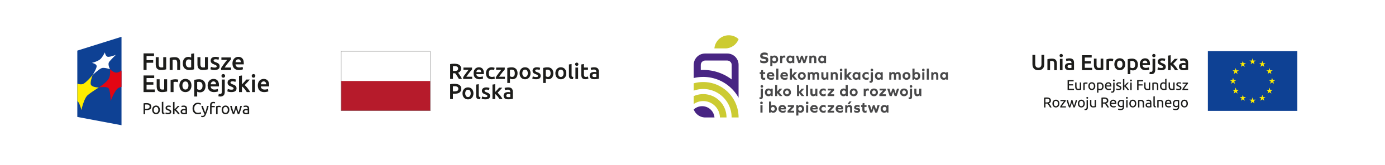 Załącznik nr 3 do SWZ (formularz oferty)Kancelaria Prezesa Rady MinistrówAl. Ujazdowskie 1/3 00-583 WarszawaFORMULARZ OFERTYw postępowaniu na Świadczenie usług PR oraz konsultingowych w ramach projektu „Sprawna telekomunikacja mobilna jako klucz do rozwoju i bezpieczeństwa”, PN-33/2022.Dane Wykonawcy/ Wykonawców wspólnie ubiegających się o udzielenie zamówienia:(w przypadku składania oferty przez podmioty występujące wspólnie, należy podać nazwy(firmy) i dokładne adresy wszystkich wspólników spółki cywilnej lub członków konsorcjum, wskazując Lidera)DANE KONTAKTOWE WYKONAWCY:Nr KRS lub innego rejestru Wykonawcy (jeżeli dotyczy) ………………………………………………Nazwa rejestru i adres strony internetowej bezpłatnej i ogólnodostępnej bazy danych, z której Zamawiający może samodzielnie pobrać odpis z odpowiedniego rejestru Wykonawcy: Nazwa rejestru …………………………………………………………………………………………………………………………………….Adres strony internetowej…………………………………………………………………………………………………………………………………….Nazwa rejestru i adres strony internetowej ogólnodostępnej bazy danych, z której Zamawiający może samodzielnie pobrać odpis z odpowiedniego rejestru Wykonawcy: …………………………………………………Osoba upoważniona do kontaktu:Imię i nazwisko…………………………………….telefon:…………………………………………………e-mail: ………………………………………………..Skrzynka ePUAP:………………………………..W odpowiedzi na ogłoszenie o przetargu nieograniczonym oświadczamy, że zrealizujemy zamówienie, zgodnie z wymaganiami Zamawiającego zawartymi w opisie przedmiotu zamówienia i proponowanych postanowieniach umowy na podstawie cen wskazanych w poniższej tabeli. Maksymalna wartość brutto wynagrodzenia Wykonawcy nie może przekroczyć 308 000,00 zł brutto. Deklarujemy:Oświadczamy, że:zamówienie zrealizujemy w terminie określonym w SWZ.oferowane usługi spełniają wymagania określone przez Zamawiającego w SWZ.cena ogółem brutto za realizację zamówienia zawiera wszystkie koszty wykonania zamówienia oraz nie będzie podlegała zmianom w trakcie realizacji umowy.Oświadczamy, że zapoznaliśmy się ze Specyfikacją Warunków, zamieszczoną na stronie BIP (zakładka: Zamówienia publiczne) i nie wnosimy do niej zastrzeżeń oraz zdobyliśmy informacje niezbędne do właściwego wykonania zamówienia.Jesteśmy związani niniejszą ofertą przez okres wskazany w SWZ.Akceptujemy Projektowane postanowienia umowy (stanowiące załącznik nr 2 do SWZ) i zobowiązujemy się, w przypadku wybrania naszej oferty, do zawarcia umowy o treści określonej w Projektowanych postanowieniach umowy w miejscu i terminie wyznaczonym przez Zamawiającego.Informacje i dokumenty, zawarte w pliku (wypełnić, jeśli dotyczy), tj. następujące elementy oferty: ……………., stanowią tajemnicę przedsiębiorstwa w rozumieniu art. 11 ustawy z dnia 16 kwietnia 1993 r. o zwalczaniu nieuczciwej konkurencji i zastrzegamy, że nie mogą być udostępnione. Elementy oferty, o których mowa powyżej, zostały złożone w osobnym pliku i oznaczone „Załącznik stanowiący tajemnicę przedsiębiorstwa” a następnie wraz z plikami stanowiącymi jawną część skompresowane do jednego pliku archiwum (ZIP).Wypełniliśmy obowiązki informacyjne przewidziane w art. 13 lub art. 14 RODO wobec osób fizycznych, od których dane osobowe bezpośrednio lub pośrednio pozyskaliśmy w celu ubiegania się o udzielenie zamówienia publicznego w niniejszym postępowaniu.Akceptujemy postanowienia: Regulaminu korzystania z systemu miniPortal i instrukcji użytkownika systemu miniPortal-ePUAPZamierzamy powierzyć podwykonawcy/podwykonawcom (proszę wypełnić jeżeli dotyczy, w zakresie w jakim dane podwykonawcy są znane) następującą część zamówienia:Oświadczenie składane przez Wykonawców wspólnie ubiegających się o udzielenie zamówienia (jeżeli dotyczy):Oświadczamy, że część zamówienia, co do której Zamawiający wymagał wykazania się doświadczeniem opisanym w warunku udziału w postępowaniu, zostanie wykonana przez ten z podmiotów wspólnie ubiegających się o zamówienie, którego doświadczenie zostało wykazane na potwierdzenie spełnienia tego warunku udziału w postępowaniu.W związku z powyższym podział zadań w ramach Wykonawców występujących wspólnie przedstawia poniższa tabela:wykazując spełnienie warunków udziału w postępowaniu: □ nie polegamy na potencjale udostępnionym przez podmiot udostępniający zasoby*);□ polegamy na potencjale udostępnionym przez podmiot udostępniający zasoby w następującym zakresie: ………………………………………………….......... *)*) nieodpowiednie skreślić; w przypadku polegania na potencjale udostępnionym przez podmiot udostępniający zasoby, wskazać ich zakres.W związku z powyższym wraz z ofertą składamy zobowiązanie podmiotu udostępniającego zasoby do oddania do dyspozycji niezbędnych zasobów lub inny podmiotowy środek dowodowy. Do Formularza oferty dołączamy następujące załączniki:Oświadczenie w formie JEDZ Wykonawcy;Oświadczenie w formie JEDZ Wykonawcy składającego wspólną ofertę (jeżeli dotyczy);Oświadczenie o udostępnieniu potencjału przez podmiot zewnętrzny (jeżeli dotyczy);Oświadczenie w formie JEDZ Podmiotu udostępniającego potencjał (jeżeli dotyczy);Pełnomocnictwo do reprezentowania wykonawcy (jeżeli dotyczy);Pełnomocnictwo do reprezentowania wykonawców wspólnie ubiegających się o zamówienie (jeżeli dotyczy);Uzasadnienie zastrzeżenia tajemnicy przedsiębiorstwa (jeżeli dotyczy);………………………………………………………..kwalifikowany podpis elektroniczny osoby (osób) upoważnionej do reprezentowania WykonawcyZałącznik nr 4 do SWZ (JEDZ)Standardowy formularz jednolitego europejskiego dokumentu zamówieniaCzęść I: Informacje dotyczące postępowania o udzielenie zamówienia oraz instytucji zamawiającej lub podmiotu zamawiającego W przypadku postępowań o udzielenie zamówienia, w ramach których zaproszenie do ubiegania się o zamówienie opublikowano w Dzienniku Urzędowym Unii Europejskiej, informacje wymagane w części I zostaną automatycznie wyszukane, pod warunkiem że do utworzenia i wypełnienia jednolitego europejskiego dokumentu zamówienia wykorzystany zostanie elektroniczny serwis poświęcony jednolitemu europejskiemu dokumentowi zamówienia. Adres publikacyjny stosownego ogłoszenia w Dzienniku Urzędowym Unii Europejskiej:Dz.U. UE S numer […………], data [ ……………], strona [………………….], Numer ogłoszenia ………………………..Jeżeli nie opublikowano zaproszenia do ubiegania się o zamówienie w Dz.U., instytucja zamawiająca lub podmiot zamawiający muszą wypełnić informacje umożliwiające jednoznaczne zidentyfikowanie postępowania o udzielenie zamówienia:W przypadku gdy publikacja ogłoszenia w Dzienniku Urzędowym Unii Europejskiej nie jest wymagana, proszę podać inne informacje umożliwiające jednoznaczne zidentyfikowanie postępowania o udzielenie zamówienia (np. adres publikacyjny na poziomie krajowym): [….]Informacje na temat postępowania o udzielenie zamówieniaInformacje wymagane w części I zostaną automatycznie wyszukane, pod warunkiem że wyżej wymieniony elektroniczny serwis poświęcony jednolitemu europejskiemu dokumentowi zamówienia zostanie wykorzystany do utworzenia i wypełnienia tego dokumentu. W przeciwnym przypadku informacje te musi wypełnić wykonawca.Wszystkie pozostałe informacje we wszystkich sekcjach jednolitego europejskiego dokumentu zamówienia powinien wypełnić wykonawca.Część II: Informacje dotyczące wykonawcyA: Informacje na temat wykonawcyB: Informacje na temat przedstawicieli wykonawcyW stosownych przypadkach proszę podać imię i nazwisko (imiona i nazwiska) oraz adres(-y) osoby (osób) upoważnionej(-ych) do reprezentowania wykonawcy na potrzeby niniejszego postępowania o udzielenie zamówienia:C: Informacje na temat polegania na zdolności innych podmiotówJeżeli tak, proszę przedstawić – dla każdego z podmiotów, których to dotyczy – odrębny formularz jednolitego europejskiego dokumentu zamówienia zawierający informacje wymagane w niniejszej części sekcja A i B oraz w części III, należycie wypełniony i podpisany przez dane podmioty. 
Należy zauważyć, że dotyczy to również wszystkich pracowników technicznych lub służb technicznych, nienależących bezpośrednio do przedsiębiorstwa danego wykonawcy, w szczególności tych odpowiedzialnych za kontrolę jakości, a w przypadku zamówień publicznych na roboty budowlane – tych, do których wykonawca będzie mógł się zwrócić o wykonanie robót budowlanych. 
O ile ma to znaczenie dla określonych zdolności, na których polega wykonawca, proszę dołączyć – dla każdego z podmiotów, których to dotyczy – informacje wymagane w częściach IV i V.D: Informacje dotyczące podwykonawców, na których zdolności wykonawca nie polega(Sekcja, którą należy wypełnić jedynie w przypadku gdy instytucja zamawiająca lub podmiot zamawiający wprost tego zażąda.)Jeżeli instytucja zamawiająca lub podmiot zamawiający wyraźnie żąda przedstawienia tych informacji oprócz informacji wymaganych w niniejszej sekcji, proszę przedstawić – dla każdego podwykonawcy (każdej kategorii podwykonawców), których to dotyczy – informacje wymagane w niniejszej części sekcja A i B oraz w części III.Część III: Podstawy wykluczeniaA: Podstawy związane z wyrokami skazującymi za przestępstwoW art. 57 ust. 1 dyrektywy 2014/24/UE określono następujące powody wykluczenia:udział w organizacji przestępczej;korupcja;nadużycie finansowe;przestępstwa terrorystyczne lub przestępstwa związane z działalnością terrorystycznąpranie pieniędzy lub finansowanie terroryzmupraca dzieci i inne formy handlu ludźmi.B: Podstawy związane z płatnością podatków lub składek na ubezpieczenie społeczne C: Podstawy związane z niewypłacalnością, konfliktem interesów lub wykroczeniami zawodowymiNależy zauważyć, że do celów niniejszego zamówienia niektóre z poniższych podstaw wykluczenia mogą być zdefiniowane bardziej precyzyjnie w prawie krajowym, w stosownym ogłoszeniu lub w dokumentach zamówienia. Tak więc prawo krajowe może na przykład stanowić, że pojęcie „poważnego wykroczenia zawodowego” może obejmować kilka różnych postaci zachowania stanowiącego wykroczenie. D: Inne podstawy wykluczenia, które mogą być przewidziane w przepisach krajowych państwa członkowskiego instytucji zamawiającej lub podmiotu zamawiającegoCzęść IV: Kryteria kwalifikacjiW odniesieniu do kryteriów kwalifikacji (sekcja  lub sekcje A–D w niniejszej części) wykonawca oświadcza, że:: Ogólne oświadczenie dotyczące wszystkich kryteriów kwalifikacjiWykonawca powinien wypełnić to pole jedynie w przypadku gdy instytucja zamawiająca lub podmiot zamawiający wskazały w stosownym ogłoszeniu lub w dokumentach zamówienia, o których mowa w ogłoszeniu, że wykonawca może ograniczyć się do wypełnienia sekcji  w części IV i nie musi wypełniać żadnej z pozostałych sekcji w części IV:A: KompetencjeWykonawca powinien przedstawić informacje jedynie w przypadku gdy instytucja zamawiająca lub podmiot zamawiający wymagają danych kryteriów kwalifikacji w stosownym ogłoszeniu lub w dokumentach zamówienia, o których mowa w ogłoszeniu.B: Sytuacja ekonomiczna i finansowaWykonawca powinien przedstawić informacje jedynie w przypadku gdy instytucja zamawiająca lub podmiot zamawiający wymagają danych kryteriów kwalifikacji w stosownym ogłoszeniu lub w dokumentach zamówienia, o których mowa w ogłoszeniu.C: Zdolność techniczna i zawodowaWykonawca powinien przedstawić informacje jedynie w przypadku gdy instytucja zamawiająca lub podmiot zamawiający wymagają danych kryteriów kwalifikacji w stosownym ogłoszeniu lub w dokumentach zamówienia, o których mowa w ogłoszeniu.D: Systemy zapewniania jakości i normy zarządzania środowiskowegoWykonawca powinien przedstawić informacje jedynie w przypadku gdy instytucja zamawiająca lub podmiot zamawiający wymagają systemów zapewniania jakości lub norm zarządzania środowiskowego w stosownym ogłoszeniu lub w dokumentach zamówienia, o których mowa w ogłoszeniu.Część V: Ograniczanie liczby kwalifikujących się kandydatówWykonawca powinien przedstawić informacje jedynie w przypadku gdy instytucja zamawiająca lub podmiot zamawiający określiły obiektywne i niedyskryminacyjne kryteria lub zasady, które mają być stosowane w celu ograniczenia liczby kandydatów, którzy zostaną zaproszeni do złożenia ofert lub prowadzenia dialogu. Te informacje, którym mogą towarzyszyć wymogi dotyczące (rodzajów) zaświadczeń lub rodzajów dowodów w formie dokumentów, które ewentualnie należy przedstawić, określono w stosownym ogłoszeniu lub w dokumentach zamówienia, o których mowa w ogłoszeniu.
Dotyczy jedynie procedury ograniczonej, procedury konkurencyjnej z negocjacjami, dialogu konkurencyjnego i partnerstwa innowacyjnego:Wykonawca oświadcza, że:Część VI: Oświadczenia końcoweNiżej podpisany(-a)(-i) oficjalnie oświadcza(-ją), że informacje podane powyżej w częściach II–V są dokładne i prawidłowe oraz że zostały przedstawione z pełną świadomością konsekwencji poważnego wprowadzenia w błąd.Niżej podpisany(-a)(-i) oficjalnie oświadcza(-ją), że jest (są) w stanie, na żądanie i bez zwłoki, przedstawić zaświadczenia i inne rodzaje dowodów w formie dokumentów, z wyjątkiem przypadków, w których:a) instytucja zamawiająca lub podmiot zamawiający ma możliwość uzyskania odpowiednich dokumentów potwierdzających bezpośrednio za pomocą bezpłatnej krajowej bazy danych w dowolnym państwie członkowskim, lub b) najpóźniej od dnia 18 kwietnia 2018 r., instytucja zamawiająca lub podmiot zamawiający już posiada odpowiednią dokumentację.Niżej podpisany(-a)(-i) oficjalnie wyraża(-ją) zgodę na to, aby [wskazać instytucję zamawiającą lub podmiot zamawiający określone w części I, sekcja A] uzyskał(-a)(-o) dostęp do dokumentów potwierdzających informacje, które zostały przedstawione w [wskazać część/sekcję/punkt(-y), których to dotyczy] niniejszego jednolitego europejskiego dokumentu zamówienia, na potrzeby [określić postępowanie o udzielenie zamówienia: (skrócony opis, adres publikacyjny w Dzienniku Urzędowym Unii Europejskiej, numer referencyjny)].Data, miejscowość oraz – jeżeli jest to wymagane lub konieczne – podpis(-y): [……]Załącznik nr 5 do SWZ (oświadczenie dot. grupy kapitałowej)Kancelaria Prezesa Rady MinistrówAl. Ujazdowskie 1/300-583 WarszawaOświadczenie(składane na wezwanie Zamawiającego)o przynależności lub braku przynależności do tej samej grupy kapitałowej w rozumieniu ustawy z dnia 16 lutego 2007 r. o ochronie konkurencji i konsumentów (Dz. U. z 2021 r. poz. 275), z innym wykonawcą, który złożył odrębną ofertę bądź ofertę częściową w postępowaniu o udzielenie zamówienia publicznego prowadzonym w trybie przetargu nieograniczonego na Świadczenie usług PR oraz konsultingowych w ramach projektu „Sprawna telekomunikacja mobilna jako klucz do rozwoju i bezpieczeństwa”, PN-33/2022,Niniejszym oświadczam/oświadczamy w imieniu:………………………………………..…, że:nazwa Wykonawcy, adres□ nie należę do tej samej grupy kapitałowej w rozumieniu ustawy z dnia 16 lutego 2007 r. o ochronie konkurencji i konsumentów (Dz. U. z 2021 r. poz. 275), z innym wykonawcą, który złożył odrębną ofertę bądź ofertę częściową w niniejszym postępowaniu *),□ należę do tej samej grupy kapitałowej w rozumieniu ustawy z dnia 16 lutego 2007 r. o ochronie konkurencji i konsumentów (Dz. U. z 2021 r. poz. 275), do której należy następujący wykonawca/cy, którzy złożyli odrębną ofertę bądź ofertę częściową w tym postępowaniu *):…………………………………………………………W związku z powyższym do oświadczenia załączam dokumenty lub informacje potwierdzające przygotowanie oferty, oferty częściowej w postępowaniu niezależnie od innego wykonawcy należącego do tej samej grupy kapitałowej.		*) niepotrzebne skreślićkwalifikowany podpis elektroniczny osoby (osób) upoważnionej do reprezentowania WykonawcyZałącznik nr 6 do SWZ (oświadczenie o aktualności danych)Kancelaria Prezesa Rady MinistrówAl. Ujazdowskie 1/300-583 WarszawaOświadczenie o aktualności danych zawartych w oświadczeniu JEDZ (składane na wezwanie Zamawiającego)Dotyczy: postępowania o udzielenie zamówienia publicznego prowadzonego w trybie przetargu nieograniczonego na Świadczenie usług PR oraz konsultingowych w ramach projektu „Sprawna telekomunikacja mobilna jako klucz do rozwoju i bezpieczeństwa”, PN-33/2022,Będąc upoważnionym do reprezentacji Wykonawcy:Nazwa/firma Wykonawcy …………………………………………………………..Adres ………………………………………………………………………………………….,niniejszym oświadczam, że pozostają aktualne informacje zawarte w oświadczeniu JEDZ złożonym w powołanym postępowaniu i nie podlegam wykluczeniu z postępowania na podstawie:art. 108 ust. 1 pkt 3 ustawy pzpart. 108 ust. 1 pkt 4 ustawy pzp, dotyczących orzeczenia zakazu ubiegania się o zamówienie publiczne tytułem środka zapobiegawczegoart. 108 ust. 1 pkt 5 ustawy dotyczących zawarcia z innymi wykonawcami porozumienia mającego na celu zakłócenie konkurencjiart. 108 ust. 1 pkt 6 ustawy pzpart. 109 ust. 1 pkt 8-10 ustawy pzp.oraz oświadczeniu  złożonym w przedmiotowym postępowaniu, dotyczącym przesłanek wykluczenia z art. 5k rozporządzenia 833/2014 oraz art. 7 ust. 1 ustawy o szczególnych rozwiązaniach w zakresie przeciwdziałania wspieraniu agresji na Ukrainę oraz służących ochronie bezpieczeństwa narodowego.kwalifikowany podpis elektroniczny osoby (osób) upoważnionej do reprezentowania WykonawcyZałącznik nr 7 do SWZ (zobowiązanie innego podmiotu)Kancelaria Prezesa Rady MinistrówAl. Ujazdowskie 1/300-583 WarszawaZobowiązanie innego podmiotu do oddania do dyspozycji wykonawcy niezbędnych zasobów(składane wraz z ofertą – jeżeli dotyczy)Dotyczy: postępowania o udzielenie zamówienia publicznego prowadzonego w trybie przetargu nieograniczonego na Świadczenie usług PR oraz konsultingowych w ramach projektu „Sprawna telekomunikacja mobilna jako klucz do rozwoju i bezpieczeństwa”, PN-33/2022,DANE PODMIOTU UDOSTEPNIAJĄCEGO ZASOBY:Będąc upoważnionym do reprezentowania wskazanego podmiotu, niniejszym oświadczam, że oddaję do dyspozycji Wykonawcy:określone poniżej zasoby, przez okres korzystania z nich przy wykonaniu powołanego zamówienia i oświadczam, że stosunek łączący mnie z Wykonawcą gwarantuje rzeczywisty dostęp Wykonawcy do tych zasobów:Określenie zakresu zasobów dostępnych Wykonawcy od podmiotu udostępniającego zasoby:……………………………Sposób i okres udostępnienia wykonawcy i wykorzystania przez niego zasobów podmiotu udostępniającego te zasoby przy wykonywaniu zamówienia:……………………………………Czy i w jakim zakresie podmiot, na zdolnościach którego Wykonawca polega w odniesieniu do warunków udziału w postępowaniu dotyczących wykształcenia, kwalifikacji zawodowych lub doświadczenia, zrealizuje roboty budowlane lub usługi, których wskazane zdolności dotyczą………………………………………kwalifikowany podpis elektroniczny osoby (osób) upoważnionej do reprezentowania Załącznik nr 8 do SWZ (wykaz zrealizowanych zamówień)Kancelaria Prezesa Rady MinistrówAl. Ujazdowskie 1/300-583 WarszawaWykaz zrealizowanych zamówień (składany na wezwanie zamawiającego)W związku z udziałem w postępowaniu na Świadczenie usług PR oraz konsultingowych w ramach projektu „Sprawna telekomunikacja mobilna jako klucz do rozwoju i bezpieczeństwa”, PN-33/2022, oświadczam, że w okresie ostatnich w okresie 3 ostatnich lat przed upływem terminu składania ofert, a jeżeli okres prowadzenia działalności jest krótszy – w tym okresie) należycie wykonałem, a w przypadku świadczeń okresowych lub ciągłych również wykonuję, następujące zamówienia:*)  w przypadku usług (umów) w trakcie trwania (dot. świadczeń powtarzających się lub ciągłych), Wykonawca musi wykazać, że zrealizował usługę w wymienionym zakresie (w tym w żądanej kwocie).Dla każdej usługi wymienionej w wykazie, należy dołączyć dowód, że została ona wykonana lub jest wykonywana należycie, przy czym dowodami, o których mowa, są referencje bądź inne dokumenty sporządzone przez podmiot, na rzecz którego usługi zostały wykonane, a w przypadku świadczeń powtarzających się lub ciągłych - są wykonywane, a jeżeli wykonawca z przyczyn niezależnych od niego nie jest w stanie uzyskać tych dokumentów – oświadczenie wykonawcy; w przypadku świadczeń powtarzających się lub ciągłych nadal wykonywanych referencje bądź inne dokumenty potwierdzające ich należyte wykonywanie powinny być wystawione w okresie ostatnich 3 miesięcy.**) uzupełnić.***) niewłaściwe skreślić.kwalifikowany podpis elektroniczny osoby (osób) upoważnionej/ych do występowania odpowiednio w imieniu Wykonawcy/Wykonawcy wspólnie ubiegającego się o udzielenie zamówienia)Załącznik nr 9 do SWZ (wykaz osób)Kancelaria Prezesa Rady MinistrówAl. Ujazdowskie 1/300-583 WarszawaWykaz osób SKIEROWANYCH PRZEZ WYKONAWCĘ DO REALIZACJI ZAMÓWIENIA(składany na wezwanie zamawiającego, 
a w przypadku deklaracji Wykonawcy odnośnie kryterium „Dodatkowe doświadczenie eksperta – składany wraz z ofertą) – PN-33/2022*) niepotrzebne skreślićkwalifikowany podpis elektroniczny osoby (osób) upoważnionej/ych do występowania odpowiednio w imieniu Wykonawcy/Wykonawcy wspólnie ubiegającego się o udzielenie zamówienia)Załącznik nr 10 do SWZ (oświadczenie dot. przesłanek wykluczenia)Kancelaria Prezesa Rady MinistrówAl. Ujazdowskie 1/3 00-583 WarszawaWykonawca:………………………………………………………………………………(pełna nazwa/firma, adres, w zależności od podmiotu: NIP/ KRS)reprezentowany przez:………………………………………………………………………………(imię, nazwisko)Oświadczenia wykonawcy/wykonawcy wspólnie ubiegającego się o udzielenie zamówienia DOTYCZĄCE PRZESŁANEK WYKLUCZENIA Z ART. 5K ROZPORZĄDZENIA 2022/576 ORAZ ART. 7 UST. 1 USTAWY o szczególnych rozwiązaniach w zakresie przeciwdziałania wspieraniu agresji na Ukrainę oraz służących ochronie bezpieczeństwa narodowegoskładane na podstawie art. 125 ust. 1 ustawy pzpNa potrzeby postępowania o udzielenie zamówienia publicznego na Świadczenie usług PR, marketingowych oraz konsultingowych w ramach projektu „Sprawna telekomunikacja mobilna jako klucz do rozwoju i bezpieczeństwa”, PN-33/2022, oświadczam, co następuje:OŚWIADCZENIA DOTYCZĄCE WYKONAWCY:Oświadczam, że nie podlegam wykluczeniu z postępowania na podstawie 
art. 5k rozporządzenia Rady (UE) nr 833/2014 z dnia 31 lipca 2014 r. dotyczącego środków ograniczających w związku z działaniami Rosji destabilizującymi sytuację na Ukrainie (Dz. Urz. UE nr L 229 z 31.7.2014, str. 1), dalej: rozporządzenie 833/2014, w brzmieniu nadanym rozporządzeniem Rady (UE) 2022/576 w sprawie zmiany rozporządzenia (UE) nr 833/2014 dotyczącego środków ograniczających w związku z działaniami Rosji destabilizującymi sytuację na Ukrainie (Dz. Urz. UE nr L 111 z 8.4.2022, str. 1), dalej: rozporządzenie 2022/576.Oświadczam, że nie zachodzą w stosunku do mnie przesłanki wykluczenia z postępowania na podstawie art. 7 ust. 1 ustawy z dnia 13 kwietnia 2022 r. o szczególnych rozwiązaniach w zakresie przeciwdziałania wspieraniu agresji na Ukrainę oraz służących ochronie bezpieczeństwa narodowego (Dz. U. poz. 835).INFORMACJA DOTYCZĄCA POLEGANIA NA ZDOLNOŚCIACH LUB SYTUACJI PODMIOTU UDOSTĘPNIAJĄCEGO ZASOBY W ZAKRESIE ODPOWIADAJĄCYM PONAD 10% WARTOŚCI ZAMÓWIENIA:[UWAGA: wypełnić tylko w przypadku podmiotu udostępniającego zasoby, na którego zdolnościach lub sytuacji wykonawca polega w zakresie odpowiadającym ponad 10% wartości zamówienia. W przypadku więcej niż jednego podmiotu udostępniającego zasoby, na którego zdolnościach lub sytuacji wykonawca polega w zakresie odpowiadającym ponad 10% wartości zamówienia, należy zastosować tyle razy, ile jest to konieczne.]Oświadczam, że w celu wykazania spełniania warunków udziału w postępowaniu, określonych przez zamawiającego w ………………………………………………………...…….. (wskazać dokument i właściwą jednostkę redakcyjną dokumentu, w której określono warunki udziału w postępowaniu), polegam na zdolnościach lub sytuacji następującego podmiotu udostępniającego zasoby: ………………………………………………………(podać pełną nazwę/firmę, adres, a także w zależności od podmiotu: NIP/PESEL, KRS)
w następującym zakresie: ………………………………… (określić odpowiedni zakres udostępnianych zasobów dla wskazanego podmiotu), co odpowiada ponad 10% wartości przedmiotowego zamówienia. OŚWIADCZENIE DOTYCZĄCE PODWYKONAWCY, NA KTÓREGO PRZYPADA PONAD 10% WARTOŚCI ZAMÓWIENIA:[UWAGA: wypełnić tylko w przypadku podwykonawcy (niebędącego podmiotem udostępniającym zasoby), na którego przypada ponad 10% wartości zamówienia. W przypadku więcej niż jednego podwykonawcy, na którego zdolnościach lub sytuacji wykonawca nie polega, a na którego przypada ponad 10% wartości zamówienia, należy zastosować tyle razy, ile jest to konieczne.]Oświadczam, że w stosunku do następującego podmiotu, będącego podwykonawcą, na którego przypada ponad 10% wartości zamówienia: ……………………………………………………………………………………………….……… (podać pełną nazwę/firmę, adres, a także w zależności od podmiotu: NIP/PESEL, KRS), nie zachodzą podstawy wykluczenia z postępowania o udzielenie zamówienia przewidziane w  art.  5k rozporządzenia 833/2014 w brzmieniu nadanym rozporządzeniem 2022/576.OŚWIADCZENIE DOTYCZĄCE DOSTAWCY, NA KTÓREGO PRZYPADA PONAD 10% WARTOŚCI ZAMÓWIENIA:[UWAGA: wypełnić tylko w przypadku dostawcy, na którego przypada ponad 10% wartości zamówienia. W przypadku więcej niż jednego dostawcy, na którego przypada ponad 10% wartości zamówienia, należy zastosować tyle razy, ile jest to konieczne.]Oświadczam, że w stosunku do następującego podmiotu, będącego dostawcą, na którego przypada ponad 10% wartości zamówienia: …………………………………………………………………………………….………..….…… (podać pełną nazwę/firmę, adres, a także w zależności od podmiotu: NIP/PESEL, KRS),
nie zachodzą podstawy wykluczenia z postępowania o udzielenie zamówienia przewidziane w  art.  5k rozporządzenia 833/2014 w brzmieniu nadanym rozporządzeniem 2022/576.OŚWIADCZENIE DOTYCZĄCE PODANYCH INFORMACJI:Oświadczam, że wszystkie informacje podane w powyższych oświadczeniach są aktualne 
i zgodne z prawdą oraz zostały przedstawione z pełną świadomością konsekwencji wprowadzenia zamawiającego w błąd przy przedstawianiu informacji.INFORMACJA DOTYCZĄCA DOSTĘPU DO PODMIOTOWYCH ŚRODKÓW DOWODOWYCH:Wskazuję następujące podmiotowe środki dowodowe, które można uzyskać za pomocą bezpłatnych i ogólnodostępnych baz danych, oraz dane umożliwiające dostęp do tych środków:
1) ......................................................................................................................................................(wskazać podmiotowy środek dowodowy, adres internetowy, wydający urząd lub organ, dokładne dane referencyjne dokumentacji)2) .......................................................................................................................................................(wskazać podmiotowy środek dowodowy, adres internetowy, wydający urząd lub organ, dokładne dane referencyjne dokumentacji)							…………………………………….							Data; kwalifikowany podpis elektroniczny Załącznik nr 11 do SWZ (oświadczenie podmiotu udostępniającego zasoby dot. przesłanek wykluczenia)Kancelaria Prezesa Rady MinistrówAl. Ujazdowskie 1/3 00-583 WarszawaWykonawca:………………………………………………………………………………(pełna nazwa/firma, adres, w zależności od podmiotu: NIP/KRS)reprezentowany przez:………………………………………………………………………………(imię, nazwisko)Oświadczenia podmiotu udostępniającego zasoby DOTYCZĄCE PRZESŁANEK WYKLUCZENIA Z ART. 5K ROZPORZĄDZENIA 2022/576 ORAZ ART. 7 UST. 1 USTAWY o szczególnych rozwiązaniach w zakresie przeciwdziałania wspieraniu agresji na Ukrainę oraz służących ochronie bezpieczeństwa narodowegoskładane na podstawie art. 125 ust. 5 ustawy PzpNa potrzeby postępowania o udzielenie zamówienia publicznego Świadczenie usług PR, marketingowych oraz konsultingowych w ramach projektu „Sprawna telekomunikacja mobilna jako klucz do rozwoju i bezpieczeństwa”, PN-33/2022, oświadczam, co następuje:OŚWIADCZENIA DOTYCZĄCE PODMIOTU UDOSTEPNIAJĄCEGO ZASOBY:Oświadczam, że nie zachodzą w stosunku do mnie przesłanki wykluczenia z postępowania na podstawie art. 5k rozporządzenia Rady (UE) nr 833/2014 z dnia 31 lipca 2014 r. dotyczącego środków ograniczających w związku z działaniami Rosji destabilizującymi sytuację na Ukrainie (Dz. Urz. UE nr L 229 z 31.7.2014, str. 1), dalej: rozporządzenie 833/2014, w brzmieniu nadanym rozporządzeniem Rady (UE) 2022/576 w sprawie zmiany rozporządzenia (UE) nr 833/2014 dotyczącego środków ograniczających w związku z działaniami Rosji destabilizującymi sytuację na Ukrainie (Dz. Urz. UE nr L 111 z 8.4.2022, str. 1), dalej: rozporządzenie 2022/576.Oświadczam, że nie zachodzą w stosunku do mnie przesłanki wykluczenia z postępowania na podstawie art. 7 ust. 1 ustawy z dnia 13 kwietnia 2022 r. o szczególnych rozwiązaniach w zakresie przeciwdziałania wspieraniu agresji na Ukrainę oraz służących ochronie bezpieczeństwa narodowego (Dz. U. poz. 835).OŚWIADCZENIE DOTYCZĄCE PODANYCH INFORMACJI:Oświadczam, że wszystkie informacje podane w powyższych oświadczeniach są aktualne 
i zgodne z prawdą oraz zostały przedstawione z pełną świadomością konsekwencji wprowadzenia zamawiającego w błąd przy przedstawianiu informacji.INFORMACJA DOTYCZĄCA DOSTĘPU DO PODMIOTOWYCH ŚRODKÓW DOWODOWYCH:Wskazuję następujące podmiotowe środki dowodowe, które można uzyskać za pomocą bezpłatnych i ogólnodostępnych baz danych, oraz dane umożliwiające dostęp do tych środków:1) ......................................................................................................................................................(wskazać podmiotowy środek dowodowy, adres internetowy, wydający urząd lub organ, dokładne dane referencyjne dokumentacji)2) .......................................................................................................................................................(wskazać podmiotowy środek dowodowy, adres internetowy, wydający urząd lub organ, dokładne dane referencyjne dokumentacji)							…………………………………….								Data; kwalifikowany podpis elektroniczny Nazwa(y) Wykonawcy(ów) Adres(y) Wykonawcy(ów) Numer/y NIP i Regon/y Wykonawcy(ów)Osoba do kontaktów Nr telefonu Adres e-mail Skrzynka ePUAP (pole nieobowiązkowe):Wykonawca składający ofertę:□ jest mikroprzedsiębiorcą,□ jest małym przedsiębiorcą,□ jest średnim przedsiębiorcą,□ prowadzi jednoosobową działalność gospodarczą,□ jest osobą fizyczną nieprowadzącą działalności gospodarczej,□ inny rodzaj.cena oferty ogółem brutto zł:cena oferty ogółem brutto zł:Cena brutto zł za 1 roboczogodzinę konsultingu i usług PR 
(określonych w OPZ)……………….. złCena oferty ogółem brutto zł za cały przedmiot zamówienia(500 roboczogodzin konsultingu i usług PR (przewidywanych przez Zamawiającego)……………….. zł(cena brutto zł 
za 1 roboczogodzinę konsultingu 
i usług PR x 500)dodatkowe doświadczenie ekspertadodatkowe doświadczenie ekspertaDla eksperta, który  uczestniczyć będzie w realizacji zamówienia i który spełnia warunki udziału w postępowaniu, o których mowa w SWZ, wykazujemy dodatkowe doświadczenie. W związku z tym składamy wykaz osób (wg wzoru z Zał. nr 9 do SWZ) w zakresie informacji dotyczących tego eksperta, z którego będzie wynikało spełnienie warunku udziału w postępowaniu i wymogu kryteriumTAK *)/NIE *)*) niepotrzebne skreślićaspekty społeczne:aspekty społeczne:Przedmiot zamówienia w trakcie całej realizacji zamówienia będzie realizowany przez co najmniej jedną osobę zatrudnioną przez Wykonawcę lub podwykonawcę na podstawie stosunku pracyTAK *)/NIE *)*) niepotrzebne skreślićCzęść (zakres) zamówienia zakres) przedmiotu zamówienia, który zamierzamy powierzyć podwykonawcyNazwa (firma) podwykonawcy (jeżeli jest znana)ZadaniePodmiot realizujący zadanieTożsamość zamawiającegoOdpowiedź:Nazwa: Kancelaria Prezesa Rady Ministrów  Jakiego zamówienia dotyczy niniejszy dokument?Odpowiedź:Tytuł lub krótki opis udzielanego zamówienia:Świadczenie usług PR oraz konsultingowych w ramach projektu „Sprawna telekomunikacja mobilna jako klucz do rozwoju i bezpieczeństwa”, Numer referencyjny nadany sprawie przez instytucję zamawiającą lub podmiot zamawiający (jeżeli dotyczy):PN-33/2022Identyfikacja:Odpowiedź:Nazwa:[   ]Numer VAT, jeżeli dotyczy:Jeżeli numer VAT nie ma zastosowania, proszę podać inny krajowy numer identyfikacyjny, jeżeli jest wymagany i ma zastosowanie.[   ][   ]Adres pocztowy: [……]Osoba lub osoby wyznaczone do kontaktów:Telefon:Adres e-mail:Adres internetowy (adres www) (jeżeli dotyczy):[……][……][……][……]Informacje ogólne:Odpowiedź:Czy wykonawca jest mikroprzedsiębiorstwem bądź małym lub średnim przedsiębiorstwem?[] Tak [] NieJedynie w przypadku gdy zamówienie jest zastrzeżone: czy wykonawca jest zakładem pracy chronionej, „przedsiębiorstwem społecznym” lub czy będzie realizował zamówienie w ramach programów zatrudnienia chronionego?
Jeżeli tak,
jaki jest odpowiedni odsetek pracowników niepełnosprawnych lub defaworyzowanych?
Jeżeli jest to wymagane, proszę określić, do której kategorii lub których kategorii pracowników niepełnosprawnych lub defaworyzowanych należą dani pracownicy.[] Tak [] Nie





[…]


[….]
Jeżeli dotyczy, czy wykonawca jest wpisany do urzędowego wykazu zatwierdzonych wykonawców lub posiada równoważne zaświadczenie (np. w ramach krajowego systemu (wstępnego) kwalifikowania)?[] Tak [] Nie [] Nie dotyczyJeżeli tak:Proszę udzielić odpowiedzi w pozostałych fragmentach niniejszej sekcji, w sekcji B i, w odpowiednich przypadkach, sekcji C niniejszej części, uzupełnić część V (w stosownych przypadkach) oraz w każdym przypadku wypełnić i podpisać część VI. a) Proszę podać nazwę wykazu lub zaświadczenia i odpowiedni numer rejestracyjny lub numer zaświadczenia, jeżeli dotyczy:
b) Jeżeli poświadczenie wpisu do wykazu lub wydania zaświadczenia jest dostępne w formie elektronicznej, proszę podać:

c) Proszę podać dane referencyjne stanowiące podstawę wpisu do wykazu lub wydania zaświadczenia oraz, w stosownych przypadkach, klasyfikację nadaną w urzędowym wykazie:
d) Czy wpis do wykazu lub wydane zaświadczenie obejmują wszystkie wymagane kryteria kwalifikacji?
Jeżeli nie:
Proszę dodatkowo uzupełnić brakujące informacje w części IV w sekcjach A, B, C lub D, w zależności od przypadku. 
WYŁĄCZNIE jeżeli jest to wymagane w stosownym ogłoszeniu lub dokumentach zamówienia:
e) Czy wykonawca będzie w stanie przedstawić zaświadczenie odnoszące się do płatności składek na ubezpieczenie społeczne i podatków lub przedstawić informacje, które umożliwią instytucji zamawiającej lub podmiotowi zamawiającemu uzyskanie tego zaświadczenia bezpośrednio za pomocą bezpłatnej krajowej bazy danych w dowolnym państwie członkowskim?
Jeżeli odnośna dokumentacja jest dostępna w formie elektronicznej, proszę wskazać: a) [……]

b) (adres internetowy, wydający urząd lub organ, dokładne dane referencyjne dokumentacji):
[……][……][……][……]
c) [……]



d) [] Tak [] Nie









e) [] Tak [] Nie








(adres internetowy, wydający urząd lub organ, dokładne dane referencyjne dokumentacji):
[……][……][……][……]Rodzaj uczestnictwa:Odpowiedź:Czy wykonawca bierze udział w postępowaniu o udzielenie zamówienia wspólnie z innymi wykonawcami?[] Tak [] NieJeżeli tak, proszę dopilnować, aby pozostali uczestnicy przedstawili odrębne jednolite europejskie dokumenty zamówienia.Jeżeli tak, proszę dopilnować, aby pozostali uczestnicy przedstawili odrębne jednolite europejskie dokumenty zamówienia.Jeżeli tak:
a) Proszę wskazać rolę wykonawcy w grupie (lider, odpowiedzialny za określone zadania itd.):
b) Proszę wskazać pozostałych wykonawców biorących wspólnie udział w postępowaniu o udzielenie zamówienia:
c) W stosownych przypadkach nazwa grupy biorącej udział:
a): [……]


b): [……]


c): [……]CzęściOdpowiedź:W stosownych przypadkach wskazanie części zamówienia, w odniesieniu do której (których) wykonawca zamierza złożyć ofertę.[   ]Osoby upoważnione do reprezentowania, o ile istnieją:Odpowiedź:Imię i nazwisko, 
wraz z datą i miejscem urodzenia, jeżeli są wymagane: [……],
[……]Stanowisko/Działający(-a) jako:[……]Adres pocztowy:[……]Telefon:[……]Adres e-mail:[……]W razie potrzeby proszę podać szczegółowe informacje dotyczące przedstawicielstwa (jego form, zakresu, celu itd.):[……]Zależność od innych podmiotów:Odpowiedź:Czy wykonawca polega na zdolności innych podmiotów w celu spełnienia kryteriów kwalifikacji określonych poniżej w części IV oraz (ewentualnych) kryteriów i zasad określonych poniżej w części V? [] Tak [] NiePodwykonawstwo:Odpowiedź:Czy wykonawca zamierza zlecić osobom trzecim podwykonawstwo jakiejkolwiek części zamówienia?[] Tak [] Nie
Jeżeli tak i o ile jest to wiadome, proszę podać wykaz proponowanych podwykonawców: […]Podstawy związane z wyrokami skazującymi za przestępstwo na podstawie przepisów krajowych stanowiących wdrożenie podstaw określonych w art. 57 ust. 1 wspomnianej dyrektywy:Odpowiedź:Czy w stosunku do samego wykonawcy bądź jakiejkolwiek osoby będącej członkiem organów administracyjnych, zarządzających lub nadzorczych wykonawcy, lub posiadającej w przedsiębiorstwie wykonawcy uprawnienia do reprezentowania, uprawnienia decyzyjne lub kontrolne, wydany został prawomocny wyrok z jednego z wyżej wymienionych powodów, orzeczeniem sprzed najwyżej pięciu lat lub w którym okres wykluczenia określony bezpośrednio w wyroku nadal obowiązuje? [] Tak [] NieJeżeli odnośna dokumentacja jest dostępna w formie elektronicznej, proszę wskazać: (adres internetowy, wydający urząd lub organ, dokładne dane referencyjne dokumentacji):
[……][……][……][……]Jeżeli tak, proszę podać:
a) datę wyroku, określić, których spośród punktów 1–6 on dotyczy, oraz podać powód(-ody) skazania;
b) wskazać, kto został skazany [ ];
c) w zakresie, w jakim zostało to bezpośrednio ustalone w wyroku:
a) data: [   ], punkt(-y): [   ], powód(-ody): [   ] 


b) [……]
c) długość okresu wykluczenia [……] oraz punkt(-y), którego(-ych) to dotyczy.Jeżeli odnośna dokumentacja jest dostępna w formie elektronicznej, proszę wskazać: (adres internetowy, wydający urząd lub organ, dokładne dane referencyjne dokumentacji): [……][……][……][……]W przypadku skazania, czy wykonawca przedsięwziął środki w celu wykazania swojej rzetelności pomimo istnienia odpowiedniej podstawy wykluczenia („samooczyszczenie”)?[] Tak [] Nie Jeżeli tak, proszę opisać przedsięwzięte środki:[……]Płatność podatków lub składek na ubezpieczenie społeczne:Odpowiedź:Odpowiedź:Czy wykonawca wywiązał się ze wszystkich obowiązków dotyczących płatności podatków lub składek na ubezpieczenie społeczne, zarówno w państwie, w którym ma siedzibę, jak i w państwie członkowskim instytucji zamawiającej lub podmiotu zamawiającego, jeżeli jest ono inne niż państwo siedziby?[] Tak [] Nie[] Tak [] Nie



Jeżeli nie, proszę wskazać:
a) państwo lub państwo członkowskie, którego to dotyczy;
b) jakiej kwoty to dotyczy?
c) w jaki sposób zostało ustalone to naruszenie obowiązków:
1) w trybie decyzji sądowej lub administracyjnej:Czy ta decyzja jest ostateczna i wiążąca?Proszę podać datę wyroku lub decyzji.W przypadku wyroku, o ile została w nim bezpośrednio określona, długość okresu wykluczenia:2) w inny sposób? Proszę sprecyzować, w jaki:d) Czy wykonawca spełnił lub spełni swoje obowiązki, dokonując płatności należnych podatków lub składek na ubezpieczenie społeczne, lub też zawierając wiążące porozumienia w celu spłaty tych należności, obejmujące w stosownych przypadkach narosłe odsetki lub grzywny?PodatkiSkładki na ubezpieczenia społeczne



Jeżeli nie, proszę wskazać:
a) państwo lub państwo członkowskie, którego to dotyczy;
b) jakiej kwoty to dotyczy?
c) w jaki sposób zostało ustalone to naruszenie obowiązków:
1) w trybie decyzji sądowej lub administracyjnej:Czy ta decyzja jest ostateczna i wiążąca?Proszę podać datę wyroku lub decyzji.W przypadku wyroku, o ile została w nim bezpośrednio określona, długość okresu wykluczenia:2) w inny sposób? Proszę sprecyzować, w jaki:d) Czy wykonawca spełnił lub spełni swoje obowiązki, dokonując płatności należnych podatków lub składek na ubezpieczenie społeczne, lub też zawierając wiążące porozumienia w celu spłaty tych należności, obejmujące w stosownych przypadkach narosłe odsetki lub grzywny?
a) [……]

b) [……]


c1) [] Tak [] Nie[] Tak [] Nie[……]
[……]

c2) [ …]

d) [] Tak [] Nie
Jeżeli tak, proszę podać szczegółowe informacje na ten temat: [……]
a) [……]

b) [……]


c1) [] Tak [] Nie[] Tak [] Nie[……]
[……]

c2) [ …]

d) [] Tak [] Nie
Jeżeli tak, proszę podać szczegółowe informacje na ten temat: [……]Jeżeli odnośna dokumentacja dotycząca płatności podatków lub składek na ubezpieczenie społeczne jest dostępna w formie elektronicznej, proszę wskazać:(adres internetowy, wydający urząd lub organ, dokładne dane referencyjne dokumentacji): 
[……][……][……](adres internetowy, wydający urząd lub organ, dokładne dane referencyjne dokumentacji): 
[……][……][……]Informacje dotyczące ewentualnej niewypłacalności, konfliktu interesów lub wykroczeń zawodowychOdpowiedź:Czy wykonawca, wedle własnej wiedzy, naruszył swoje obowiązki w dziedzinie prawa środowiska, prawa socjalnego i prawa pracy?[] Tak [] NieCzy wykonawca, wedle własnej wiedzy, naruszył swoje obowiązki w dziedzinie prawa środowiska, prawa socjalnego i prawa pracy?Jeżeli tak, czy wykonawca przedsięwziął środki w celu wykazania swojej rzetelności pomimo istnienia odpowiedniej podstawy wykluczenia („samooczyszczenie”)?
[] Tak [] Nie
Jeżeli tak, proszę opisać przedsięwzięte środki: [……]Czy wykonawca znajduje się w jednej z następujących sytuacji:
a) zbankrutował; lub
b) prowadzone jest wobec niego postępowanie upadłościowe lub likwidacyjne; lub
c) zawarł układ z wierzycielami; lub
d) znajduje się w innej tego rodzaju sytuacji wynikającej z podobnej procedury przewidzianej w krajowych przepisach ustawowych i wykonawczych; lub
e) jego aktywami zarządza likwidator lub sąd; lub
f) jego działalność gospodarcza jest zawieszona?
Jeżeli tak:Proszę podać szczegółowe informacje:Proszę podać powody, które pomimo powyższej sytuacji umożliwiają realizację zamówienia, z uwzględnieniem mających zastosowanie przepisów krajowych i środków dotyczących kontynuowania działalności gospodarczej.Jeżeli odnośna dokumentacja jest dostępna w formie elektronicznej, proszę wskazać:[] Tak [] Nie











[……][……]



(adres internetowy, wydający urząd lub organ, dokładne dane referencyjne dokumentacji): [……][……][……]Czy wykonawca jest winien poważnego wykroczenia zawodowego? 
Jeżeli tak, proszę podać szczegółowe informacje na ten temat:[] Tak [] Nie

 [……]Czy wykonawca jest winien poważnego wykroczenia zawodowego? 
Jeżeli tak, proszę podać szczegółowe informacje na ten temat:Jeżeli tak, czy wykonawca przedsięwziął środki w celu samooczyszczenia? [] Tak [] Nie
Jeżeli tak, proszę opisać przedsięwzięte środki: [……]Czy wykonawca zawarł z innymi wykonawcami porozumienia mające na celu zakłócenie konkurencji?
Jeżeli tak, proszę podać szczegółowe informacje na ten temat:[] Tak [] Nie


[…]Czy wykonawca zawarł z innymi wykonawcami porozumienia mające na celu zakłócenie konkurencji?
Jeżeli tak, proszę podać szczegółowe informacje na ten temat:Jeżeli tak, czy wykonawca przedsięwziął środki w celu samooczyszczenia? [] Tak [] Nie
Jeżeli tak, proszę opisać przedsięwzięte środki: [……]Czy wykonawca wie o jakimkolwiek konflikcie interesów spowodowanym jego udziałem w postępowaniu o udzielenie zamówienia?
Jeżeli tak, proszę podać szczegółowe informacje na ten temat:[] Tak [] Nie


[…]Czy wykonawca lub przedsiębiorstwo związane z wykonawcą doradzał(-o) instytucji zamawiającej lub podmiotowi zamawiającemu bądź był(-o) w inny sposób zaangażowany(-e) w przygotowanie postępowania o udzielenie zamówienia?
Jeżeli tak, proszę podać szczegółowe informacje na ten temat:[] Tak [] Nie



[…]Czy wykonawca znajdował się w sytuacji, w której wcześniejsza umowa w sprawie zamówienia publicznego, wcześniejsza umowa z podmiotem zamawiającym lub wcześniejsza umowa w sprawie koncesji została rozwiązana przed czasem, lub w której nałożone zostało odszkodowanie bądź inne porównywalne sankcje w związku z tą wcześniejszą umową?
Jeżeli tak, proszę podać szczegółowe informacje na ten temat:[] Tak [] Nie





[…]Czy wykonawca znajdował się w sytuacji, w której wcześniejsza umowa w sprawie zamówienia publicznego, wcześniejsza umowa z podmiotem zamawiającym lub wcześniejsza umowa w sprawie koncesji została rozwiązana przed czasem, lub w której nałożone zostało odszkodowanie bądź inne porównywalne sankcje w związku z tą wcześniejszą umową?
Jeżeli tak, proszę podać szczegółowe informacje na ten temat:Jeżeli tak, czy wykonawca przedsięwziął środki w celu samooczyszczenia? [] Tak [] Nie
Jeżeli tak, proszę opisać przedsięwzięte środki: [……]Czy wykonawca może potwierdzić, że:
nie jest winny poważnego wprowadzenia w błąd przy dostarczaniu informacji wymaganych do weryfikacji braku podstaw wykluczenia lub do weryfikacji spełnienia kryteriów kwalifikacji;
b) nie zataił tych informacji;
c) jest w stanie niezwłocznie przedstawić dokumenty potwierdzające wymagane przez instytucję zamawiającą lub podmiot zamawiający; oraz
d) nie przedsięwziął kroków, aby w bezprawny sposób wpłynąć na proces podejmowania decyzji przez instytucję zamawiającą lub podmiot zamawiający, pozyskać informacje poufne, które mogą dać mu nienależną przewagę w postępowaniu o udzielenie zamówienia, lub wskutek zaniedbania przedstawić wprowadzające w błąd informacje, które mogą mieć istotny wpływ na decyzje w sprawie wykluczenia, kwalifikacji lub udzielenia zamówienia?[] Tak [] NiePodstawy wykluczenia o charakterze wyłącznie krajowymOdpowiedź:Czy mają zastosowanie podstawy wykluczenia o charakterze wyłącznie krajowym określone w stosownym ogłoszeniu lub w dokumentach zamówienia?
Jeżeli dokumentacja wymagana w stosownym ogłoszeniu lub w dokumentach zamówienia jest dostępna w formie elektronicznej, proszę wskazać:[] Tak [] Nie



(adres internetowy, wydający urząd lub organ, dokładne dane referencyjne dokumentacji):
[……][……][……]W przypadku gdy ma zastosowanie którakolwiek z podstaw wykluczenia o charakterze wyłącznie krajowym, czy wykonawca przedsięwziął środki w celu samooczyszczenia? 
Jeżeli tak, proszę opisać przedsięwzięte środki: [] Tak [] Nie


[……]Spełnienie wszystkich wymaganych kryteriów kwalifikacjiOdpowiedźSpełnia wymagane kryteria kwalifikacji:[] Tak [] NieKompetencjeOdpowiedź1) Figuruje w odpowiednim rejestrze zawodowym lub handlowym prowadzonym w państwie członkowskim siedziby wykonawcy:
Jeżeli odnośna dokumentacja jest dostępna w formie elektronicznej, proszę wskazać:[…]

(adres internetowy, wydający urząd lub organ, dokładne dane referencyjne dokumentacji): [……][……][……]2) W odniesieniu do zamówień publicznych na usługi:
Czy konieczne jest posiadanie określonego zezwolenia lub bycie członkiem określonej organizacji, aby mieć możliwość świadczenia usługi, o której mowa, w państwie siedziby wykonawcy? 

Jeżeli odnośna dokumentacja jest dostępna w formie elektronicznej, proszę wskazać:
[] Tak [] Nie

Jeżeli tak, proszę określić, o jakie zezwolenie lub status członkowski chodzi, i wskazać, czy wykonawca je posiada: [ …] [] Tak [] Nie

(adres internetowy, wydający urząd lub organ, dokładne dane referencyjne dokumentacji): [……][……][……]Sytuacja ekonomiczna i finansowaOdpowiedź:1a) Jego („ogólny”) roczny obrót w ciągu określonej liczby lat obrotowych wymaganej w stosownym ogłoszeniu lub dokumentach zamówienia jest następujący:
i/lub
1b) Jego średni roczny obrót w ciągu określonej liczby lat wymaganej w stosownym ogłoszeniu lub dokumentach zamówienia jest następujący ():
Jeżeli odnośna dokumentacja jest dostępna w formie elektronicznej, proszę wskazać:rok: [……] obrót: [……] […] waluta
rok: [……] obrót: [……] […] waluta
rok: [……] obrót: [……] […] waluta


(liczba lat, średni obrót): [……], [……] […] waluta
(adres internetowy, wydający urząd lub organ, dokładne dane referencyjne dokumentacji): [……][……][……]2a) Jego roczny („specyficzny”) obrót w obszarze działalności gospodarczej objętym zamówieniem i określonym w stosownym ogłoszeniu lub dokumentach zamówienia w ciągu wymaganej liczby lat obrotowych jest następujący:
i/lub
2b) Jego średni roczny obrót w przedmiotowym obszarze i w ciągu określonej liczby lat wymaganej w stosownym ogłoszeniu lub dokumentach zamówienia jest następujący:
Jeżeli odnośna dokumentacja jest dostępna w formie elektronicznej, proszę wskazać:rok: [……] obrót: [……] […] waluta
rok: [……] obrót: [……] […] waluta
rok: [……] obrót: [……] […] waluta




(liczba lat, średni obrót): [……], [……] […] waluta


(adres internetowy, wydający urząd lub organ, dokładne dane referencyjne dokumentacji): [……][……][……]3) W przypadku gdy informacje dotyczące obrotu (ogólnego lub specyficznego) nie są dostępne za cały wymagany okres, proszę podać datę założenia przedsiębiorstwa wykonawcy lub rozpoczęcia działalności przez wykonawcę:[……]4) W odniesieniu do wskaźników finansowych określonych w stosownym ogłoszeniu lub dokumentach zamówienia wykonawca oświadcza, że aktualna(-e) wartość(-ci) wymaganego(-ych) wskaźnika(-ów) jest (są) następująca(-e):
Jeżeli odnośna dokumentacja jest dostępna w formie elektronicznej, proszę wskazać:(określenie wymaganego wskaźnika – stosunek X do Y – oraz wartość):
[……], [……]


(adres internetowy, wydający urząd lub organ, dokładne dane referencyjne dokumentacji): [……][……][……]5) W ramach ubezpieczenia z tytułu ryzyka zawodowego wykonawca jest ubezpieczony na następującą kwotę:
Jeżeli te informacje są dostępne w formie elektronicznej, proszę wskazać:[……] […] waluta

(adres internetowy, wydający urząd lub organ, dokładne dane referencyjne dokumentacji): [……][……][……]6) W odniesieniu do innych ewentualnych wymogów ekonomicznych lub finansowych, które mogły zostać określone w stosownym ogłoszeniu lub dokumentach zamówienia, wykonawca oświadcza, że
Jeżeli odnośna dokumentacja, która mogła zostać określona w stosownym ogłoszeniu lub w dokumentach zamówienia, jest dostępna w formie elektronicznej, proszę wskazać:[……]





(adres internetowy, wydający urząd lub organ, dokładne dane referencyjne dokumentacji): [……][……][……]Zdolność techniczna i zawodowaOdpowiedź:1a) Jedynie w odniesieniu do zamówień publicznych na roboty budowlane:
W okresie odniesienia wykonawca wykonał następujące roboty budowlane określonego rodzaju: 
Jeżeli odnośna dokumentacja dotycząca zadowalającego wykonania i rezultatu w odniesieniu do najważniejszych robót budowlanych jest dostępna w formie elektronicznej, proszę wskazać:Liczba lat (okres ten został wskazany w stosownym ogłoszeniu lub dokumentach zamówienia): […]
Roboty budowlane: [……]

(adres internetowy, wydający urząd lub organ, dokładne dane referencyjne dokumentacji): [……][……][……]1b) Jedynie w odniesieniu do zamówień publicznych na dostawy i zamówień publicznych na usługi:
W okresie odniesienia wykonawca zrealizował następujące główne dostawy określonego rodzaju lub wyświadczył następujące główne usługi określonego rodzaju: Przy sporządzaniu wykazu proszę podać kwoty, daty i odbiorców, zarówno publicznych, jak i prywatnych:
Liczba lat (okres ten został wskazany w stosownym ogłoszeniu lub dokumentach zamówienia): […]2) Może skorzystać z usług następujących pracowników technicznych lub służb technicznych, w szczególności tych odpowiedzialnych za kontrolę jakości:
W przypadku zamówień publicznych na roboty budowlane wykonawca będzie mógł się zwrócić do następujących pracowników technicznych lub służb technicznych o wykonanie robót:[……]


[……]3) Korzysta z następujących urządzeń technicznych oraz środków w celu zapewnienia jakości, a jego zaplecze naukowo-badawcze jest następujące: [……]4) Podczas realizacji zamówienia będzie mógł stosować następujące systemy zarządzania łańcuchem dostaw i śledzenia łańcucha dostaw:[……]5) W odniesieniu do produktów lub usług o złożonym charakterze, które mają zostać dostarczone, lub – wyjątkowo – w odniesieniu do produktów lub usług o szczególnym przeznaczeniu:
Czy wykonawca zezwoli na przeprowadzenie kontroli swoich zdolności produkcyjnych lub zdolności technicznych, a w razie konieczności także dostępnych mu środków naukowych i badawczych, jak również środków kontroli jakości?


[] Tak [] Nie6) Następującym wykształceniem i kwalifikacjami zawodowymi legitymuje się:
a) sam usługodawca lub wykonawca:
lub (w zależności od wymogów określonych w stosownym ogłoszeniu lub dokumentach zamówienia):
b) jego kadra kierownicza:W dokumentacji określono wymogi dotyczące dysponowania zespołem posiadającym określone doświadczenie 

a) [……]



b) [……]7) Podczas realizacji zamówienia wykonawca będzie mógł stosować następujące środki zarządzania środowiskowego:[……]8) Wielkość średniego rocznego zatrudnienia u wykonawcy oraz liczebność kadry kierowniczej w ostatnich trzech latach są następująceRok, średnie roczne zatrudnienie:
[……], [……]
[……], [……]
[……], [……]
Rok, liczebność kadry kierowniczej:
[……], [……]
[……], [……]
[……], [……]9) Będzie dysponował następującymi narzędziami, wyposażeniem zakładu i urządzeniami technicznymi na potrzeby realizacji zamówienia:[……]10) Wykonawca zamierza ewentualnie zlecić podwykonawcom następującą część (procentową) zamówienia:[……]11) W odniesieniu do zamówień publicznych na dostawy:
Wykonawca dostarczy wymagane próbki, opisy lub fotografie produktów, które mają być dostarczone i którym nie musi towarzyszyć świadectwo autentyczności.
Wykonawca oświadcza ponadto, że w stosownych przypadkach przedstawi wymagane świadectwa autentyczności.
Jeżeli odnośna dokumentacja jest dostępna w formie elektronicznej, proszę wskazać:
[] Tak [] Nie



[] Tak [] Nie



(adres internetowy, wydający urząd lub organ, dokładne dane referencyjne dokumentacji): [……][……][……]12) W odniesieniu do zamówień publicznych na dostawy:
Czy wykonawca może przedstawić wymagane zaświadczenia sporządzone przez urzędowe instytuty lub agencje kontroli jakości o uznanych kompetencjach, potwierdzające zgodność produktów poprzez wyraźne odniesienie do specyfikacji technicznych lub norm, które zostały określone w stosownym ogłoszeniu lub dokumentach zamówienia?
Jeżeli nie, proszę wyjaśnić dlaczego, i wskazać, jakie inne środki dowodowe mogą zostać przedstawione:
Jeżeli odnośna dokumentacja jest dostępna w formie elektronicznej, proszę wskazać:
[] Tak [] Nie








[…]

(adres internetowy, wydający urząd lub organ, dokładne dane referencyjne dokumentacji): [……][……][……]Systemy zapewniania jakości i normy zarządzania środowiskowegoOdpowiedź:Czy wykonawca będzie w stanie przedstawić zaświadczenia sporządzone przez niezależne jednostki, poświadczające spełnienie przez wykonawcę wymaganych norm zapewniania jakości, w tym w zakresie dostępności dla osób niepełnosprawnych?
Jeżeli nie, proszę wyjaśnić dlaczego, i określić, jakie inne środki dowodowe dotyczące systemu zapewniania jakości mogą zostać przedstawione:
Jeżeli odnośna dokumentacja jest dostępna w formie elektronicznej, proszę wskazać:[] Tak [] Nie




[……] [……]


(adres internetowy, wydający urząd lub organ, dokładne dane referencyjne dokumentacji): [……][……][……]Czy wykonawca będzie w stanie przedstawić zaświadczenia sporządzone przez niezależne jednostki, poświadczające spełnienie przez wykonawcę wymogów określonych systemów lub norm zarządzania środowiskowego?
Jeżeli nie, proszę wyjaśnić dlaczego, i określić, jakie inne środki dowodowe dotyczące systemów lub norm zarządzania środowiskowego mogą zostać przedstawione:
Jeżeli odnośna dokumentacja jest dostępna w formie elektronicznej, proszę wskazać:[] Tak [] Nie




[……] [……]


(adres internetowy, wydający urząd lub organ, dokładne dane referencyjne dokumentacji): [……][……][……]Ograniczanie liczby kandydatówOdpowiedź:W następujący sposób spełnia obiektywne i niedyskryminacyjne kryteria lub zasady, które mają być stosowane w celu ograniczenia liczby kandydatów:
W przypadku gdy wymagane są określone zaświadczenia lub inne rodzaje dowodów w formie dokumentów, proszę wskazać dla każdego z nich, czy wykonawca posiada wymagane dokumenty:
Jeżeli niektóre z tych zaświadczeń lub rodzajów dowodów w formie dokumentów są dostępne w postaci elektronicznej, proszę wskazać dla każdego z nich:[….]



[] Tak [] Nie





(adres internetowy, wydający urząd lub organ, dokładne dane referencyjne dokumentacji): [……][……][……]Nazwa /Firma: ………………………………………………………………Adres: ……………………………………………………………………………telefon: …………………….……………………………….………………… e-mail: …………………………………………………….……………..……Nazwa /Firma Wykonawcy: …………………………………Adres: …………………………………lp.podmiot, na którego rzecz wykonana została usługa (pełna nazwa i adres)Wykonawca (pełna nazwa)Data (dzień, miesiąc, rok) wykonania umowy (termin zakończenia)informacje pozwalające na potwierdzenie spełniania postawionego warunkuwartość brutto w zł usługi, określona w umowie *)1…………………………………..……nazwa i krótki opis usługi: **);ww. usługa polegała na świadczeniu usług PR i konsultingowych dla podmiotu/ów z sektora telekomunikacji i/lub energetyki i/lub infrastruktury (lub zawierała w swoim zakresie te działania): TAK***)/NIE***);termin wykonania usługi: ……… - .......**) (dd/mm/rr - dd/mm/rr);usługa zrealizowana dla podmiotu z sektora publicznego: TAK***)/ NIE***);usługa zrealizowano na podstawie odrębnej (jednej) umowy: TAK***)/ NIE***).…………………..zł2…………………………………………..……………………nazwa i krótki opis usługi: **);ww. usługa polegała na świadczeniu usług PR i konsultingowych dla podmiotu/ów z sektora telekomunikacji i/lub energetyki i/lub infrastruktury (lub zawierała w swoim zakresie te działania): TAK***)/NIE***);termin wykonania usługi: ……… - .......**) (dd/mm/rr - dd/mm/rr);usługa zrealizowana dla podmiotu z sektora publicznego: TAK***)/ NIE***);usługa zrealizowano na podstawie odrębnej (jednej) umowy: TAK***)/ NIE***).…………………..złEkspertEkspertEkspertEkspertLp.Imię i nazwisko osobyInformacja 
o podstawie dysponowania osobą (zasób własny/zasób innych podmiotów)(należy wskazać podstawę dysponowania, np.: - zasób własny: umowa o pracę/ umowa zlecenia/ umowa o dzieło/ umowa przedwstępna, in.;- zasób innego podmiotu: zobowiązanie innego podmiotu do oddania do dyspozycji, in.)Informacje potwierdzające spełnianie warunków udziału w postępowaniu(wymagania: - osoba posiada doświadczenie w realizacji usług PR i konsultingowych dla podmiotu/ów z sektora telekomunikacji i/lub energetyki i/lub infrastruktury, - w okresie ostatnich trzech lat przed terminem składania ofert uczestniczyła w podobnym charakterze w realizacji co najmniej dwóch takich usług)1……………- dysponowanie bezpośrednie, podstawa: …………………… *) /- dysponowanie pośrednie, podstawa: …………………… *)*) niewłaściwe skreślić, zaś w odpowiednim miejscu uzupełnić podstawę dysponowaniaWskazana osoba:- posiada doświadczenie w realizacji usług PR i konsultingowych dla podmiotu/ów z sektora telekomunikacji i/lub energetyki i/lub infrastruktury: TAK*)/NIE*);- w okresie ostatnich trzech lat przed terminem składania ofert uczestniczyła w podobnym charakterze w realizacji co najmniej dwóch takich usług: TAK*)/NIE*), 
w tym:- usługa 1:1) nazwa i krótki opis usługi/przedmiot: ..…...…. (min.: usługa PR i konsultingowa i krótki opis);2) charakter, w jakim wskazana osoba uczestniczyła w realizacji usługi: …...………… (min.: realizacja usług PR i konsultingowych);3) ww. usługa została zrealizowana dla podmiotu z sektora: …………… (min. sektor telekomunikacji i/lub energetyki i/lub infrastruktury);4) podmiot, na rzecz którego zrealizowana została usługa: …………. (min.: wskazać nazwę);5) termin realizacji usługi (min.: dzień, miesiąc, rok zakończenia usługi): …………- usługa 2:1) nazwa i krótki opis usługi/przedmiot: ..…...…. (min.: usługa PR i konsultingowa i krótki opis);2) charakter, w jakim wskazana osoba uczestniczyła w realizacji usługi: …...………… (min.: realizacja usług PR i konsultingowych);3) ww. usługa została zrealizowana dla podmiotu z sektora: …………… (min. sektor telekomunikacji i/lub energetyki i/lub infrastruktury);4) podmiot, na rzecz którego zrealizowana została usługa: …………. (min.: wskazać nazwę);5) termin realizacji usługi (min.: dzień, miesiąc, rok zakończenia usługi): …………Informacje potwierdzające spełnianie przez ww. osobę (eksperta) kryterium „Dodatkowe doświadczenie eksperta”, opisane w rozdziale XV.1 b) SWZ(wymagania: - w okresie ostatnich trzech lat przed terminem składania ofert wymieniona wyżej osoba (ekspert) uczestniczyła w podobnym charakterze w realizacji usług PR i konsultingowych dla podmiotu/ów z sektora telekomunikacji i/lub energetyki i/lub infrastruktury ponad usługi wskazane na potwierdzenie spełniania warunku udziału w postępowaniu – należy wskazać jedną lub dwie dodatkowe usługi dla ww. osoby Informacje potwierdzające spełnianie przez ww. osobę (eksperta) kryterium „Dodatkowe doświadczenie eksperta”, opisane w rozdziale XV.1 b) SWZ(wymagania: - w okresie ostatnich trzech lat przed terminem składania ofert wymieniona wyżej osoba (ekspert) uczestniczyła w podobnym charakterze w realizacji usług PR i konsultingowych dla podmiotu/ów z sektora telekomunikacji i/lub energetyki i/lub infrastruktury ponad usługi wskazane na potwierdzenie spełniania warunku udziału w postępowaniu – należy wskazać jedną lub dwie dodatkowe usługi dla ww. osoby Informacje potwierdzające spełnianie przez ww. osobę (eksperta) kryterium „Dodatkowe doświadczenie eksperta”, opisane w rozdziale XV.1 b) SWZ(wymagania: - w okresie ostatnich trzech lat przed terminem składania ofert wymieniona wyżej osoba (ekspert) uczestniczyła w podobnym charakterze w realizacji usług PR i konsultingowych dla podmiotu/ów z sektora telekomunikacji i/lub energetyki i/lub infrastruktury ponad usługi wskazane na potwierdzenie spełniania warunku udziału w postępowaniu – należy wskazać jedną lub dwie dodatkowe usługi dla ww. osoby Informacje potwierdzające spełnianie przez ww. osobę (eksperta) kryterium „Dodatkowe doświadczenie eksperta”, opisane w rozdziale XV.1 b) SWZ(wymagania: - w okresie ostatnich trzech lat przed terminem składania ofert wymieniona wyżej osoba (ekspert) uczestniczyła w podobnym charakterze w realizacji usług PR i konsultingowych dla podmiotu/ów z sektora telekomunikacji i/lub energetyki i/lub infrastruktury ponad usługi wskazane na potwierdzenie spełniania warunku udziału w postępowaniu – należy wskazać jedną lub dwie dodatkowe usługi dla ww. osoby Wskazana osoba:- w okresie ostatnich trzech lat przed terminem składania ofert uczestniczyła w podobnym charakterze w realizacji dwóch usług PR i konsultingowych dla podmiotu/ów z sektora telekomunikacji i/lub energetyki i/lub infrastruktury ponad usługi wskazane na potwierdzenie spełniania warunku udziału w postępowaniu: TAK*)/NIE*), 
w tym:- usługa 1:1) nazwa i krótki opis usługi/przedmiot: ..…...…. (min.: usługa PR i konsultingowa i krótki opis);2) charakter, w jakim wskazana osoba uczestniczyła w realizacji usługi: …...………… (min.: realizacja usług PR i konsultingowych);3) ww. usługa została zrealizowana dla podmiotu z sektora: …………… (min. sektor telekomunikacji i/lub energetyki i/lub infrastruktury);4) podmiot, na rzecz którego zrealizowana została usługa: …………. (min.: wskazać);5) termin realizacji usługi (min.: dzień, miesiąc, rok zakończenia usługi): …………- usługa 2:1) nazwa i krótki opis usługi/przedmiot: ..…................................…. (min.: usługa PR i konsultingowa i krótki opis);2) charakter, w jakim wskazana osoba uczestniczyła w realizacji usługi: …...…….……… (min.: realizacja usług PR i konsultingowych);3) ww. usługa została zrealizowana dla podmiotu z sektora: …………………………… (min. sektor telekomunikacji i/lub energetyki i/lub infrastruktury);4) podmiot, na rzecz którego zrealizowana została usługa: …………………………. (min.: wskazać nazwę);5) termin realizacji usługi: ……………………….… (min.: dzień, miesiąc, rok zakończenia usługi)Wskazana osoba:- w okresie ostatnich trzech lat przed terminem składania ofert uczestniczyła w podobnym charakterze w realizacji dwóch usług PR i konsultingowych dla podmiotu/ów z sektora telekomunikacji i/lub energetyki i/lub infrastruktury ponad usługi wskazane na potwierdzenie spełniania warunku udziału w postępowaniu: TAK*)/NIE*), 
w tym:- usługa 1:1) nazwa i krótki opis usługi/przedmiot: ..…...…. (min.: usługa PR i konsultingowa i krótki opis);2) charakter, w jakim wskazana osoba uczestniczyła w realizacji usługi: …...………… (min.: realizacja usług PR i konsultingowych);3) ww. usługa została zrealizowana dla podmiotu z sektora: …………… (min. sektor telekomunikacji i/lub energetyki i/lub infrastruktury);4) podmiot, na rzecz którego zrealizowana została usługa: …………. (min.: wskazać);5) termin realizacji usługi (min.: dzień, miesiąc, rok zakończenia usługi): …………- usługa 2:1) nazwa i krótki opis usługi/przedmiot: ..…................................…. (min.: usługa PR i konsultingowa i krótki opis);2) charakter, w jakim wskazana osoba uczestniczyła w realizacji usługi: …...…….……… (min.: realizacja usług PR i konsultingowych);3) ww. usługa została zrealizowana dla podmiotu z sektora: …………………………… (min. sektor telekomunikacji i/lub energetyki i/lub infrastruktury);4) podmiot, na rzecz którego zrealizowana została usługa: …………………………. (min.: wskazać nazwę);5) termin realizacji usługi: ……………………….… (min.: dzień, miesiąc, rok zakończenia usługi)Wskazana osoba:- w okresie ostatnich trzech lat przed terminem składania ofert uczestniczyła w podobnym charakterze w realizacji dwóch usług PR i konsultingowych dla podmiotu/ów z sektora telekomunikacji i/lub energetyki i/lub infrastruktury ponad usługi wskazane na potwierdzenie spełniania warunku udziału w postępowaniu: TAK*)/NIE*), 
w tym:- usługa 1:1) nazwa i krótki opis usługi/przedmiot: ..…...…. (min.: usługa PR i konsultingowa i krótki opis);2) charakter, w jakim wskazana osoba uczestniczyła w realizacji usługi: …...………… (min.: realizacja usług PR i konsultingowych);3) ww. usługa została zrealizowana dla podmiotu z sektora: …………… (min. sektor telekomunikacji i/lub energetyki i/lub infrastruktury);4) podmiot, na rzecz którego zrealizowana została usługa: …………. (min.: wskazać);5) termin realizacji usługi (min.: dzień, miesiąc, rok zakończenia usługi): …………- usługa 2:1) nazwa i krótki opis usługi/przedmiot: ..…................................…. (min.: usługa PR i konsultingowa i krótki opis);2) charakter, w jakim wskazana osoba uczestniczyła w realizacji usługi: …...…….……… (min.: realizacja usług PR i konsultingowych);3) ww. usługa została zrealizowana dla podmiotu z sektora: …………………………… (min. sektor telekomunikacji i/lub energetyki i/lub infrastruktury);4) podmiot, na rzecz którego zrealizowana została usługa: …………………………. (min.: wskazać nazwę);5) termin realizacji usługi: ……………………….… (min.: dzień, miesiąc, rok zakończenia usługi)Wskazana osoba:- w okresie ostatnich trzech lat przed terminem składania ofert uczestniczyła w podobnym charakterze w realizacji dwóch usług PR i konsultingowych dla podmiotu/ów z sektora telekomunikacji i/lub energetyki i/lub infrastruktury ponad usługi wskazane na potwierdzenie spełniania warunku udziału w postępowaniu: TAK*)/NIE*), 
w tym:- usługa 1:1) nazwa i krótki opis usługi/przedmiot: ..…...…. (min.: usługa PR i konsultingowa i krótki opis);2) charakter, w jakim wskazana osoba uczestniczyła w realizacji usługi: …...………… (min.: realizacja usług PR i konsultingowych);3) ww. usługa została zrealizowana dla podmiotu z sektora: …………… (min. sektor telekomunikacji i/lub energetyki i/lub infrastruktury);4) podmiot, na rzecz którego zrealizowana została usługa: …………. (min.: wskazać);5) termin realizacji usługi (min.: dzień, miesiąc, rok zakończenia usługi): …………- usługa 2:1) nazwa i krótki opis usługi/przedmiot: ..…................................…. (min.: usługa PR i konsultingowa i krótki opis);2) charakter, w jakim wskazana osoba uczestniczyła w realizacji usługi: …...…….……… (min.: realizacja usług PR i konsultingowych);3) ww. usługa została zrealizowana dla podmiotu z sektora: …………………………… (min. sektor telekomunikacji i/lub energetyki i/lub infrastruktury);4) podmiot, na rzecz którego zrealizowana została usługa: …………………………. (min.: wskazać nazwę);5) termin realizacji usługi: ……………………….… (min.: dzień, miesiąc, rok zakończenia usługi)